В ОШ № 1 для учащихся 3-х классов старшей вожатой было проведена игра-викторина "Знатоки ПДД".Цель мероприятия:1. Воспитание у детей культуры поведения на дорогах.2. Формирование устойчивых навыков безопасного поведения на улицах и дорогах.Задачи мероприятия:1. Развитие дорожной грамотности детей.2. Подвести учащихся к мысли о необходимости соблюдать правила дорожного движения.3. Совершенствовать уровень накопленных практических навыков.4. Воспитание ответственности у детей за свое поведение. 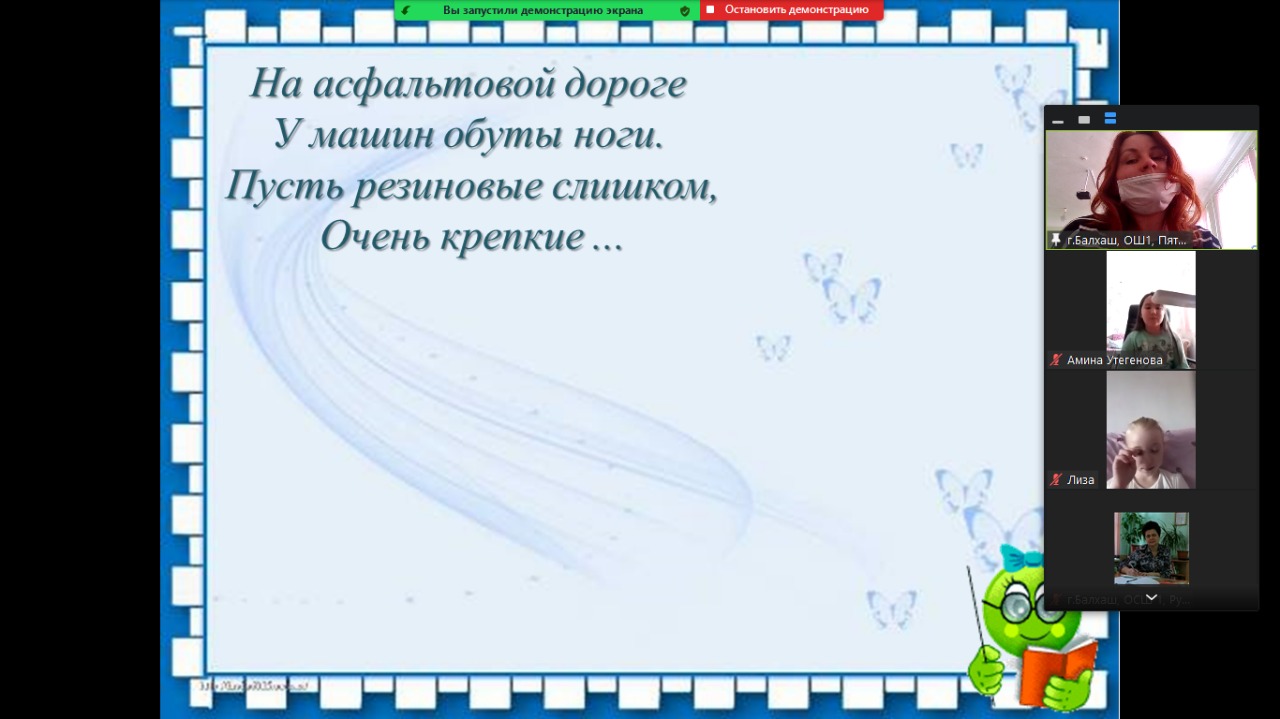 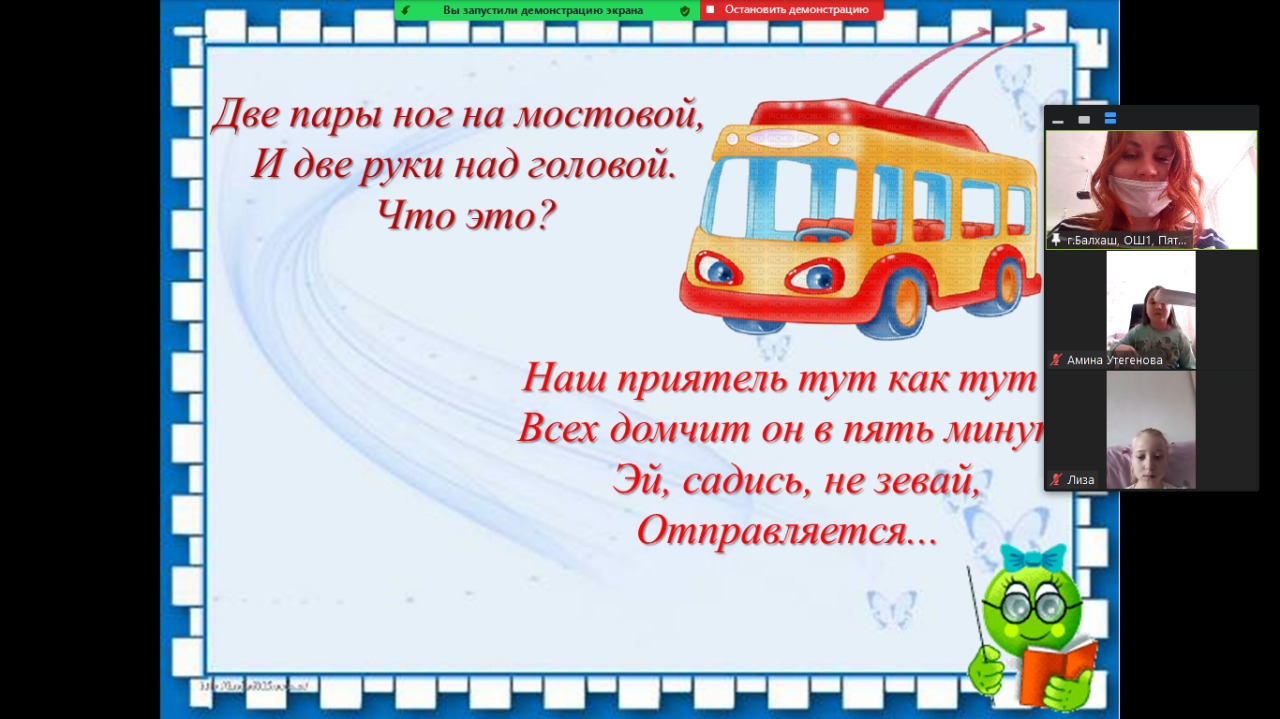 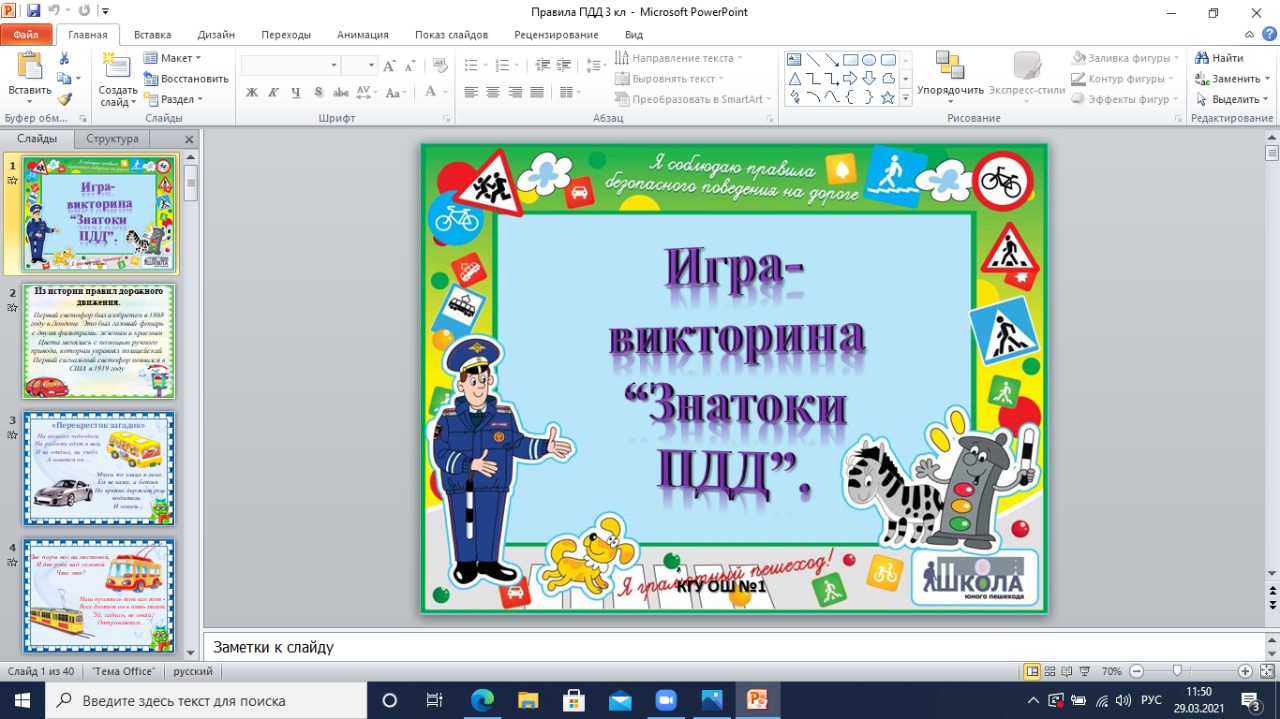 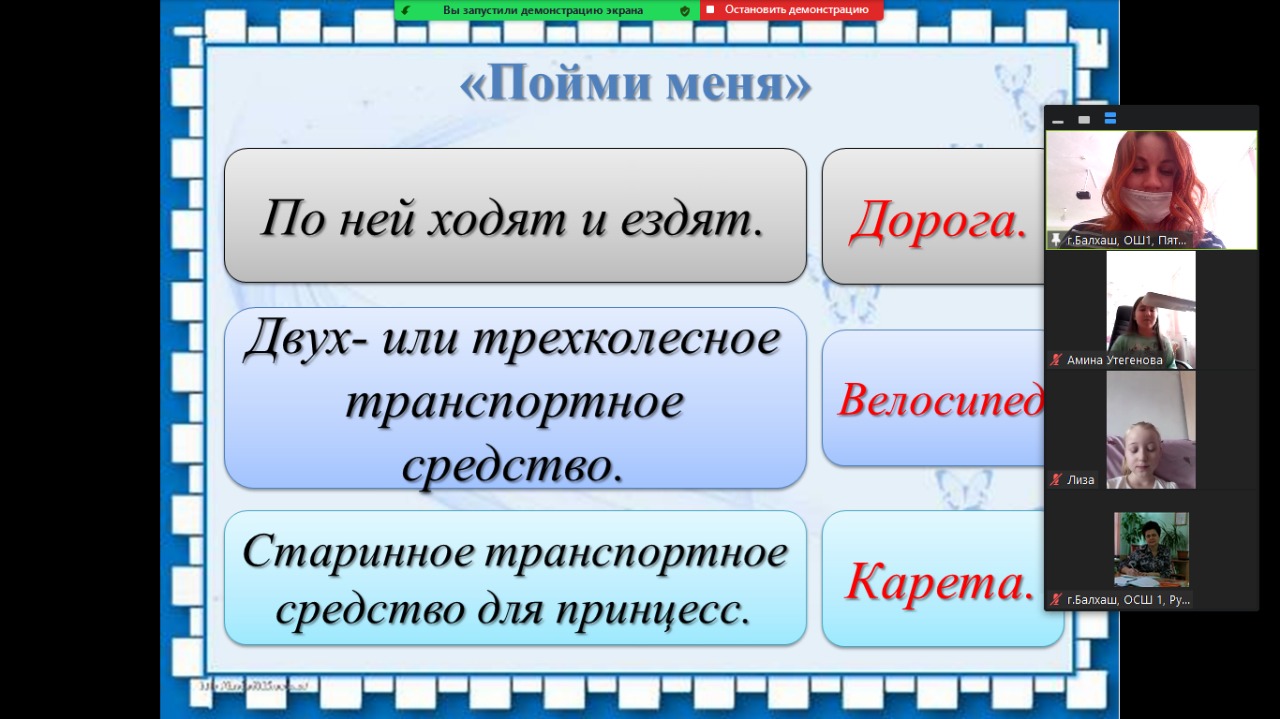 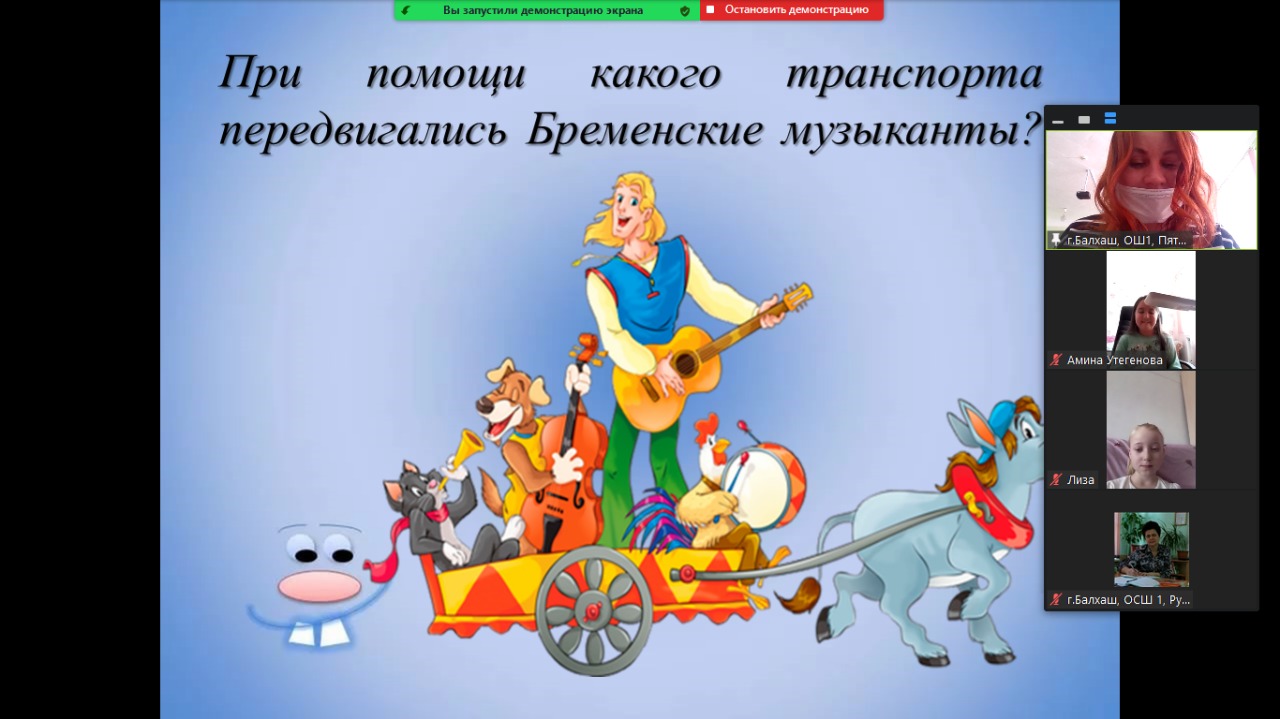 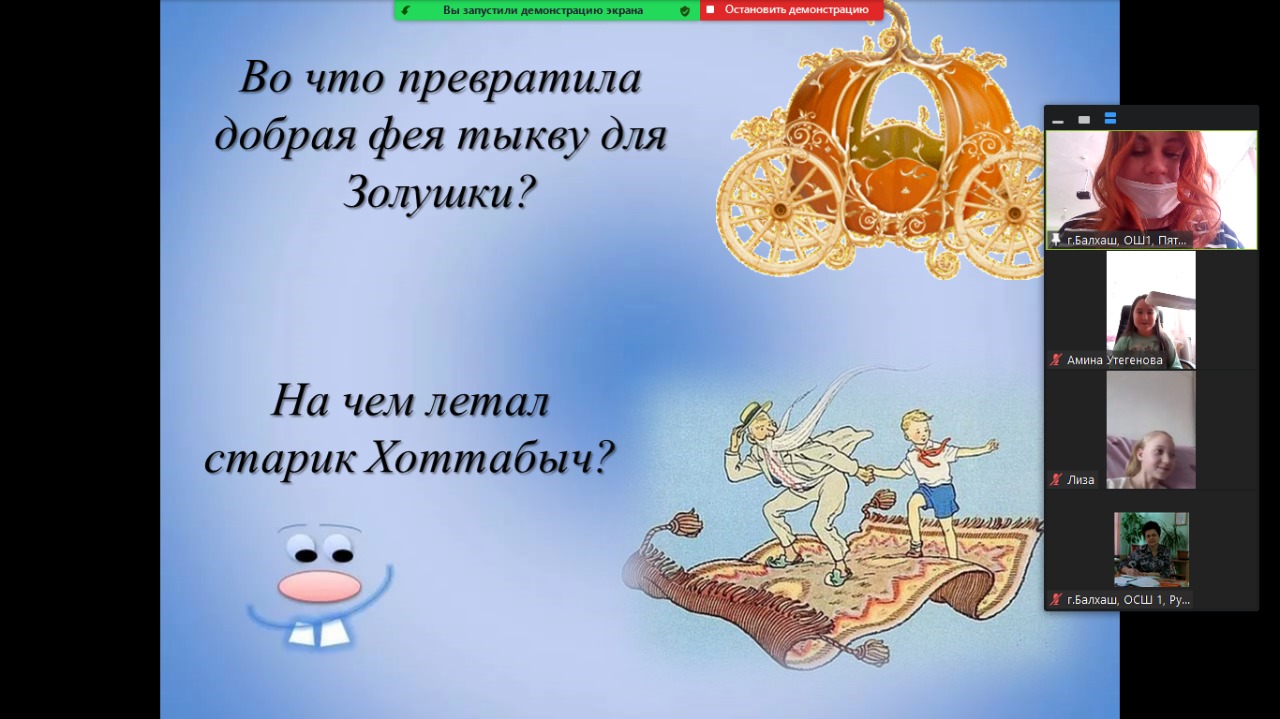 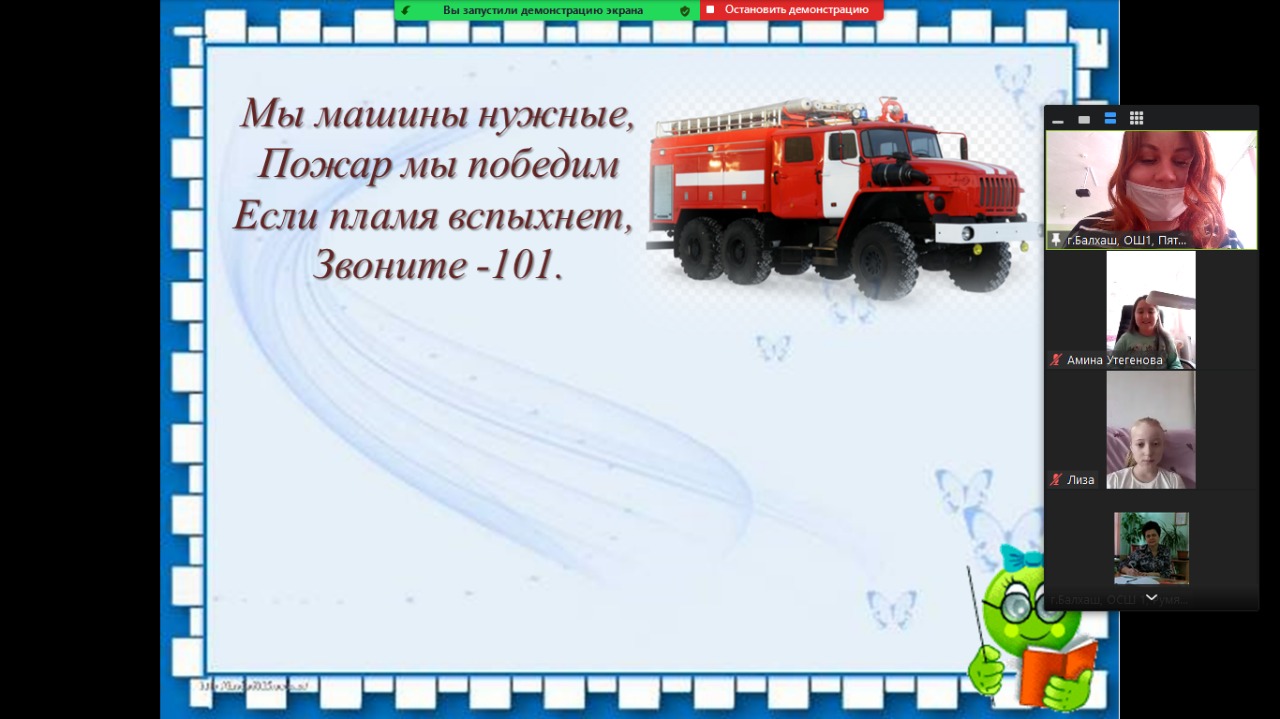 